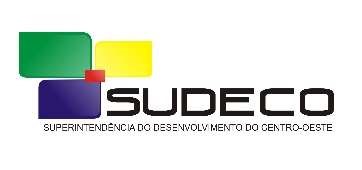 SUPERINTENDÊNCIA DO DESENVOLVIMENTO DO CENTRO OESTEConsolidação de Estagiários Sudeco – Março 2024QNT.SETORESTAGIÁRIOCPFTCENÍVEL ESCOLARIDADEMODALIDADE ESTÁGIOINÍCIOVENC.TCE1DA/CLCSARAH SUELLEN SIQUEIRA DE ALCÂNTARA***344.141**71930SUPERIORPRESENCIAL09/02/202431/12/20242GAB/ASCOMIGOR DE ANDRADE ARAUJO***745.381**62542SUPERIORPRESENCIAL03/10/202203/06/20243GAB/OUVVICTOR HUGO DA SILVA PAIXÃO***147.761**72268SUPERIORPRESENCIAL15/01/202419/07/20244DIPGF/CPRODGERFESON LIMEIRA SOUSA***993.751**57873SUPERIORPRESENCIAL07/03/202206/03/20245DIPGF/CPRODLUKAS ALVES DE MORAIS***712.041**65369SUPERIORPRESENCIAL10/02/202309/08/2024